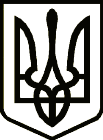 УКРАЇНАСРІБНЯНСЬКА СЕЛИЩНА РАДАРІШЕННЯ(чотирнадцята сесія восьмого скликання)04 лютого 2022 року     								смт СрібнеПро затвердження  Стратегії розвитку Срібнянської  територіальної громадиЧернігівської області на 2021-2027 рокита Плану із реалізації Стратегії розвитку Срібнянської  територіальної громади на 2021-2023 рокиРозглянувши проєкт Стратегії розвитку Срібнянської територіальної громади Чернігівської області на 2021-2027 роки (Далі ‒ Стратегія) та Плану із реалізації Стратегії розвитку  Срібнянської територіальної громади на 2021-2023 роки, з метою планової розбудови селищної територіальної громади, забезпечення сталого економічного та соціального розвитку, з врахуванням звіту про стратегічну, екологічну оцінку документу державного планування – Стратегії розвитку Срібнянської територіальної громади Чернігівської області на 2021-2027 роки та Плану із реалізації Стратегії розвитку Срібнянської територіальної громади на 2021-2023 роки, відповідно до ст..17, п.22. ч.1 ст. 26, ч.1 ст.59 Закону України «Про місцеве самоврядування в Україні», Закону України «Про державне прогнозування та розроблення програм економічного і соціального розвитку України», постанов Кабінету Міністрів України від 05.08.2020 року № 695 «Про затвердження Державної стратегії регіонального розвитку на 2021‒2027 роки», від 11.11.2015 року № 932 «Про затвердження Порядку розроблення регіональних стратегій розвитку і планів заходів з їх реалізації, а також проведення моніторингу та оцінки результативності реалізації зазначених регіональних стратегій і планів заходів», враховуючи основні положення Стратегії розвитку Чернігівської області на період до 2027 року, селищна рада вирішила:         1. Затвердити Стратегію розвитку Срібнянської територіальної громади Чернігівської області на 2021-2027 роки (додаток 1), План із реалізації Стратегії розвитку Срібнянської територіальної громади на 2021-2023 роки (додаток 2), Заходи, передбачені для здійснення моніторингу наслідків виконання документу державного планування «Стратегія розвитку Срібнянської територіальної громади Чернігівської області на 2021–2027 роки» разом із додатком «План із реалізації стратегії розвитку Срібнянської територіальної громади на 2021–2023 роки» для довкілля, у тому числі для       здоров’я населення (додаток 3).2. Підприємствам, установам, організаціям усіх форм власності, громадським організаціям територіальної громади враховувати основні положення Стратегії та Плану із її реалізації під час розробки бюджету, плану соціально-економічного розвитку громади та щорічних програм. 3. Оприлюднити Стратегію розвитку Срібнянської територіальної громади Чернігівської області на 2021-2027 роки та План із реалізації Стратегії розвитку Срібнянської територіальної громади на 2021-2023 роки на офіційному веб-сайті Срібнянської селищної ради.4. Контроль за виконанням даного рішення покласти на постійну комісію з питань бюджету, соціально-економічного розвитку та інвестиційної  діяльності.Селищний голова                                                                Олена ПАНЧЕНКО